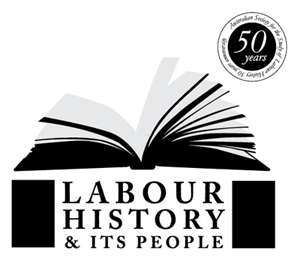 Papers from the twelfth national labour history conferenceAustralian National University, Canberra
15 – 17 September 2011Edited by Melanie Nolan, 386pp A4 formatNow available: Price $40.00 per copy, plus $12.00 postage & handlingORDER FORMPlease send me _____ copies of Labour History & its People – papers from the 
12th national labour history conferenceName ______________________________  Phone _________________________Address ______________________________________________________________________________________________________________________________Email _____________________________________________________________I enclose cheque/money order for $ _______(Please make cheques payable to ASSLH Canberra)To pay by direct credit:Please make payment to the following Commonwealth Bank account and send confirmation email to the addressee shown below: Account name:		Australian Soc Study Labour HistoryBSB no.			06 2903Account no.		1023 4708Please post or email this form with your payment to: Peter EllettAustralian Society for the Study of Labour HistoryCanberra Region BranchLPO Box 8043ANU ACT 0200email petere@vtown.com.auABN:	87 001 475 759Papers – Labour history & its peopleWelcome and Message from Prime MinisterNote on Refereeing ProcessPart One:  Labour Historians and their Organisations, Sources and MethodsEntwined Associations: Labour history and its people in Canberra           Melanie Nolan	 ‘Understand the Past, Act on the Present, Shape the Future’ -Transcript of Eric Fry’s Account of the History of the ASSLHMelbourne Labour History: A Collective Biography of its First Generation  Peter LoveLabour History in Western Australia and the role of the ASSLH, Perth BranchBobbie OliverPurposes almost infinitely varying: Archives as sources for labour biographyMaggie Shapley	 Activists in Aggregate:  Collective Biography, Labour History, and the Biographical Register of the Australian Labour Movement, 1788-1975Andrew Moore, Yasmin Rittau, John Shields	Raphael Samuel: A Biography in DevelopmentSophie Scott-Brown Part Two: Labour Biography, subaltern cultures and identitiesFrank Macnamara: A Convict Poet in AustraliaMark GregoryA ‘Virtual Walk’ Down Pitt Street in 1858: Uncovering the Hidden Women Workers of Colonial Sydney			Cath BishopBastards from the Bush’: forgotten IWW ActivistsDrew Cottle & Rowan Day11. ‘That’s not right’: Indigenous politics, Dexter Daniels and 1968Julie Kimber‘Shirley Andrews: social idealist for Aboriginal rights or agent of the CPASue TaffeLabour women and the White Australia policyPatricia ClarkeLabour Biography on the Screen: the case of Freda BrownRosemary Webb & Lisa Milner	Framing the Union: The Changing Images of Unionists on ScreenLisa Milner Part Three: Labour Biography: Place, Transnationalism and Crossing BordersThe Political Cultures of the Irish Diaspora: Some Comparative Reflections, 1800-1920Donald M. MacRaildBiography and Mobility in the Industrial Workers of the World in Australia 1911-1922: 
A Brief ReviewFrank Cain‘By Tomorrow I May Be Flying’: Patrick Hodgens Hickey, a case study in Transnational Labour BiographyPeter Clayworth	The 'Radical' Archbishop of Canterbury, 
Dr William TempleDoris LeRoyHarry Atkinson and the Socialist Church, 1896-1906James TaylorLabour History and Labour Biography beyond National Boundaries: Britain and Australia from the late 19th century to the interwar yearsNeville Kirk Part Four: Biography, Organisation & ActivismFrom Saxony to South Brisbane: the German-Australian socialist Hugo Kunze Andrew G. BonnellReinstating ‘Casual Connelly’: a Labour pioneer and the struggle for political rights for public servants in New ZealandPeter FranksAnti-Communism Undermined: The Uncomfortable Alliances of W. C. WentworthLachlan Clohesy‘We never recovered from that strike’: The Aftermath of the 1951 Waterfront Lockout and Supporting StrikesGrace MillarA Leftist in Cold War Canberra: Bruce YuillStephen HoltA not unimportant role’: industry peak unions and inter-union organizingCathy BrigdenMuch more than green bans: locating the New South Wales Builders Labourers’ Federation in the history of international trade unionismVerity Burgmann & Meredith Burgmann